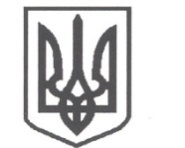 УКРАЇНАСРІБНЯНСЬКА СЕЛИЩНА РАДАЧЕРНІГІВСЬКОЇ ОБЛАСТІРІШЕННЯ(тридцятасесія сьомого скликання)19 червня  2020 року					смт. СрібнеПро внесення змін до  структури Срібнянської селищної ради та штатного розписуЗ метою удосконалення структури виконавчих органів Срібнянської селищної ради, забезпечення належного функціонування структурних підрозділів, відповідно до ст. ст. 11, 26  Закону України «Про місцеве самоврядування в Україні», на виконання постанови Кабінету Міністрів України від 03 червня 2020 року № 441 «Про внесення змін у додатки до постанови Кабінету Міністрів України від 9 березня 2006 р. № 268» сесія селищної  ради вирішила:Внести зміни з 12.06.2020 року до структури та штатного розпису працівників структурних підрозділів Срібнянської селищної  ради:- у підрозділі«Загальний відділ»перейменувати позицію– спеціаліст (касир) на –старший статистик.        2. Внести зміни  з 19.06.2020 року до структури і загальної чисельності виконавчих органів Срібнянської селищної ради з правом юридичної особи, а саме: включити до структури та штатного розпису відділу освіти, сім’ї, молоді та спорту  посаду посадової особи місцевого самоврядування: -  заступник начальника відділу.3.Додатки1,3,4 викласти в новій редакції.4.Контроль за виконанням цього рішення покласти на керуючу справами (секретаря) виконавчого комітету І.ГЛЮЗО. Секретар селищної ради						І.МАРТИНЮК